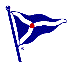 Inter-Lake Yachting Association www.i-lya.org BOARD of TRUSTEES John Dalessandro, President                               Connie Miller, Trustee                              John Bedford, Trustee Lloyd Bogue, Vice-President                               Bruce Sattler, Trustee                                Scott Kneisel, Trustee Allen Ashley, Executive Secretary                       Arne Hansen, Trustee                                Bill Pribe, Trustee        Dale Vanderford, Trustee March 18, 2020Dear I-LYA Members,I would like to start by saying I hope everyone is staying healthy during this world pandemic.  I have had some discussions with the Board of Trustees and the I-LYA Bridge regarding our upcoming Spring Meeting.  At this time, we have decided it is in the best interest of all to cancel the Spring meeting for April 3-5, 2020. Please call the hotel to cancel your reservations. Commodore Steve Hyder has all the checks for the Banquet Dinner in his possession. He will be contacting you about your refund. I hope this does not cause any inconvenience for anyone, but we feel this was the right thing to do given our current situation. Let’s hope this pandemic passes quickly and does not hinder our Summer Regattas. More information will be given out as we move forward. If you have any questions, please feel free to contact me by email at Jdaless1@hotmail.com   or phone 734-673-3087.Thank you all,John DalessandroI-LYA President of the Board of Trustees 